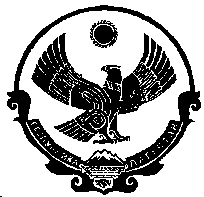 РЕСПУБЛИКА ДАГЕСТАНАДМИНИСТРАЦИЯ МУНИЦИПАЛЬНОГО ОБРАЗОВАНИЯ                                       «ГОРОД КИЗИЛЮРТ»П О С Т А Н О В Л е н и е№ 65-П                                                                                                  13.02.2018В соответствии с постановлением  Правительства Республики Дагестан от 22 декабря 2014 года № 659 «Об утверждении государственной программы Республики Дагестан «Обеспечение общественного порядка и противодействие преступности в Республике Дагестан на 2015-2020 годы» и в целях координации деятельности органов местного самоуправления, правоохранительных органов, контролирующих служб, организаций, общественных и религиозных объединений, направленных на профилактику правонарушений, снижение уровня преступности, устранению причин и условий, способствующих их совершению на территории МО «Город Кизилюрт»п о с т а н о в л я ю:1. Принять «Комплексную программу профилактики правонарушений на территории МО «Город Кизилюрт» на 2018-2020 годы».2. Утвердить прилагаемый план мероприятий «Комплексной программы профилактики правонарушений на территории МО «Город Кизилюрт» на 2018-2020 годы» (приложение № 1).3. Контроль исполнения настоящего постановления возложить на первого заместителя главы администрации МО «Город Кизилюрт» Джафарова С.Д и городскую межведомственную комиссию по профилактике правонарушений при администрации МО «Город Кизилюрт».             ГЛАВА                      				                А. А. БЕКОВ АДМИНИСТРАЦИИ СОДЕРЖАНИЕПаспорт программы:Основание разработки программыКоординаторы-ЗаказчикиИсполнителиОбщие положенияПравовая основаЦель ПрограммыЗадачи ПрограммыОсновы организации профилактики правонарушенийСистема субъектов профилактики правонарушенийОсновные функции субъектов профилактики правонарушенийКоординация деятельности субъектов профилактики правонарушенийСроки реализации программыИсточники финансирования ПрограммыОжидаемые результатыОсновные программные мероприятия:Организационные мероприятия по выполнению ПрограммыНормативное правовое обеспечение профилактики правонарушений3. Профилактика правонарушенийПрофилактика правонарушений в масштабах муниципального образованияПрофилактика	правонарушений в рамках отдельной отрасли, сферы управления, предприятия, организации, учрежденияВоссоздание института социальной профилактики и вовлечение общественности в предупреждение правонарушенийПрофилактика правонарушений в отношении определенных категорий лиц и по отдельным видам противоправной деятельностиПрофилактика правонарушений несовершеннолетних и молодежиПрофилактика правонарушений среди лиц, проповедующих экстремизм, подготавливающих и замышляющих совершение террористических актовПрофилактика нарушений законодательства о гражданстве, предупреждение и пресечение нелегальной миграцииПрофилактика правонарушений, связанных с незаконным оборотом наркотиковПрофилактика правонарушений среди лиц, освободившихся из мест лишения свободыПрофилактика правонарушений в общественных местах и на улицахПрофилактика правонарушений на административных участкахИнформационно-методическое обеспечение профилактики правонарушенийПАСПОРТ комплексной программы профилактики правонарушений на территории МО «Город Кизилюрт» на 2018-2020 годы.Основание разработки Программы:Решение органов государственной власти субъектов Российской Федерации. Постановление Правительства Республики Дагестан от 22 декабря 2014 года № 659-П «Об утверждении государственной программы Республики Дагестан «Обеспечение общественного порядка и противодействие преступности в Республике Дагестан на 2015-2020 годы».Координаторы - заказчики:Администрация МО «Город Кизилюрт»Исполнители:Межведомственная комиссия по профилактике правонарушений Администрация МО «Город  Кизилюрт»Органы прокуратурыОрганы внутренних делОрганы социальной защитыОрганы образованияОрганы занятости населенияОрганы уголовно-исполнительной системыОрганы здравоохраненияОрганы управления средствами массовой информацииОрганы управления делами молодежиОрганы физической культуры и спортаОрганы управления культуройОрганы занятости населенияОрганы противопожарной службы МЧС по РДОбразовательные учрежденияОбщественные организацииПредставительства религиозных организацийОбщие положения.Правовую основу комплексной программы профилактики правонарушений МО «Город  Кизилюрт» (далее - Программа) составляют Конституция Российской Федерации, федеральные законы, указы Президента Российской Федерации, Уголовный кодекс Российской Федерации, Кодекс Российской Федерации об административных правонарушениях, иные федеральные нормативные правовые акты, а также принимаемые в соответствии с ними нормативные правовые акты государственных органов и органов местного самоуправления субъектов РФ.Цель Программы - обеспечение безопасности граждан на территории МО «Город  Кизилюрт».Задачами Программы являются:- снижение уровня преступности на территории городского округа «Город Кизилюрт»;- воссоздание системы социальной профилактики правонарушений, направленной прежде всего, на активизацию борьбы с пьянством, алкоголизмом, наркоманией; преступностью, безнадзорностью, беспризорностью несовершеннолетних; незаконной миграцией; ресоциализацию лиц, освободившихся из мест лишения свободы;- совершенствование нормативной правовой базы по профилактике правонарушений;- активизация участия и улучшение координации деятельности органов власти субъекта Федерации и местного самоуправления в предупреждении правонарушений;- вовлечение в предупреждение правонарушений предприятий, учреждений, организаций всех форм собственности, а также общественных организаций;- снижение «правового нигилизма» населения, создание системы стимулов для ведения законопослушного образа жизни;- повышение оперативности реагирования на заявления и сообщения о правонарушении за счет наращивания сил правопорядка и технических средств контроля за ситуацией в общественных местах;- оптимизация работы по предупреждению и профилактике правонарушений, совершаемых на улицах и в общественных местах;- выявление и устранение причин и условий, способствующих совершению правонарушений.5.	Основы организации профилактики правонарушенийСистему субъектов профилактики правонарушений составляют:- Собрание Депутатов МО «Город  Кизилюрт»;- территориальные органы федеральных органов исполнительной власти;- администрация МО «Город  Кизилюрт»;- комиссия по делам несовершеннолетних администрации МО «Город Кизилюрт»;- антинаркотическая комиссия МО «Город Кизилюрт»;- организации, предприятия, учреждения различных форм собственности, политические партии и движения, общественные организации, различные ассоциации и фонды; отдельные граждане.В систему субъектов профилактики правонарушений входят межведомственные комиссии по профилактике правонарушений (далее - МВКПП), создаваемые в МО «Город Кизилюрт».Основные функции субъектов профилактики правонарушений в рамках своей компетенции:- определение (конкретизация) приоритетных направлений, целей и задач профилактики правонарушений с учетом складывающейся криминологической ситуации, особенностей региона и т.п.;- планирование в сфере профилактики правонарушений; разработка и принятие соответствующих нормативных правовых актов;- разработка, принятие и реализация программ профилактики правонарушений;- непосредственное осуществление профилактической работы; координация деятельности подчиненных (нижестоящих) субъектов профилактики правонарушений;- материальное, финансовое, кадровое обеспечение деятельности по профилактике правонарушений;- контроль за деятельностью подчиненных (нижестоящих) субъектов профилактики правонарушений и оказание им необходимой помощи;- организация обмена опытом профилактической работы, в том числе в рамках регионального сотрудничества.Муниципальные структуры, относящиеся к городскому звену и находящиеся в микрорайонах по месту жительства населения и расположения объектов профилактического воздействия, составляют основу всей системы субъектов профилактики правонарушений. Они обеспечивают максимальную доступность профилактического воздействия, действенность мер воздействия, их достаточность, адекватность и комплексность, индивидуальный подход в работе с людьми на основе единства социального контроля и оказания им помощи.Муниципальные органы поддерживают и поощряют деятельность организаций, учреждений и предприятий всех форм собственности по возрождению традиционных и созданию новых общественных структур профилактической направленности, участию в профилактике правонарушений, стимулируют формирование системы общественных объединений, создаваемых на добровольной основе для:- непосредственного участия в профилактике правонарушений; охраны людей и защиты их жизни, здоровья, чести и достоинства;- охраны помещений и защиты собственности; охраны правопорядка;- разработки рекомендаций, консультирования граждан, оказания им иной помощи, позволяющей избежать опасности стать жертвой правонарушения;- оказания поддержки лицам, пострадавшим от правонарушений; распространения знаний о приемах и способах самозащиты, обучения граждан этим приемам, а также правилам и навыкам взаимодействия с правоохранительными органами;- осуществления общественного контроля за деятельностью государственных органов по обеспечению безопасности населения, защиты прав и интересов лиц, пострадавших от правонарушений.Организации, предприятия, учреждения, основанные на разных формах собственности, политические партии и движения, религиозные конфессии, различные ассоциации и фонды участвуют в профилактической деятельности по поручению государственных органов или органов местного самоуправления, либо по собственной инициативе в пределах и формах, определяемых законодательством Российской Федерации.Координация деятельности субъектов профилактики правонарушений возлагается на создаваемые Межведомственные комиссии профилактики правонарушений (МВКПП).Деятельность МВКПП регламентируется разработанными и принятыми на муниципальном уровне нормативными правовыми актами.Решения, принимаемые МВКПП обязательны для исполнения субъектами профилактики всех уровней.В рамках МВКПП могут создаваться рабочие комиссии по отдельным направлениям деятельности или для решения конкретной проблемы в сфере профилактики правонарушений.В субъектах профилактики на внештатной основе создаются рабочие группы по взаимодействию с МВКПП и координации выполнения программных мероприятий и реализацией принимаемых на МВКПП решений в части их касающейся.К полномочиям МВКПП относятся:- проведение комплексного анализа состояния профилактики правонарушений на соответствующей территории с последующей выработкой рекомендаций субъектам профилактики;- разработка проектов муниципальных целевых программ по профилактике правонарушений, контроль за их выполнением, целевым использованием выделенных денежных средств;- предоставление администрации муниципального городского округа информации о состоянии профилактической деятельности, внесение предложений по повышению ее эффективности;- организация заслушивания руководителей субъектов профилактики по вопросам предупреждения правонарушений, устранения причин и условий, способствующих их совершению;- координация деятельности субъектов профилактики по: предупреждению правонарушений, выработка мер по ее совершенствованию;- подготовке проектов региональных законов и иных нормативных правовых актов в сфере профилактики правонарушений;- укреплению взаимодействия и налаживанию тесного сотрудничества с населением, средствами массовой информации.Сроки реализации программы: 2018 - 2020 годы.Источники и объемы финансирования программы:- бюджет городского округа;- средства, выделяемые на финансирование основной деятельности исполнителей мероприятий; - внебюджетные средства.Ожидаемые результаты:Реализация программы позволит:- повысить эффективность государственной системы социальной профилактики правонарушений, привлечь к организации деятельности по предупреждению правонарушений предприятия, учреждения, организации всех форм собственности, а также общественные организации;- обеспечить нормативное правовое регулирование профилактики правонарушений;- улучшить информационное обеспечение деятельности государственных органов и общественных организаций по обеспечению охраны общественного порядка на территории РД и МО «Город Кизилюрт»;- уменьшить общее число совершаемых преступлений; оздоровить обстановку на улицах и других общественных местах;- снизить уровень рецидивной и «бытовой» преступности; улучшить профилактику правонарушений в среде несовершеннолетних и молодежи;- снизить количество дорожно-транспортных происшествий и тяжесть их последствий;- усилить контроль за миграционными потоками, снизить количество незаконных мигрантов;- снизить количество преступлений, связанных с незаконным оборотом наркотических и психотропных веществ;- повысить уровень доверия населения к правоохранительным органам.Приложение № 1ПЛАН мероприятий Комплексной программы профилактики правонарушений на территории МО «Город Кизилюрт» на 2018-2020 годы.Об утверждении Комплексной программы профилактики правонарушений на территории МО «Город Кизилюрт» на 2018-2020 годы. №РазделРазделРазделИсполнителиИсполнителиИсполнителиИсполнителиСрок исполненияСрок исполненияСрок исполненияИсточникфинансированияИсточникфинансированияИсточникфинансированияИсточникфинансированияИсточникфинансированияIОрганизационные мероприятия по выполнению программыОрганизационные мероприятия по выполнению программыОрганизационные мероприятия по выполнению программыОрганизационные мероприятия по выполнению программыОрганизационные мероприятия по выполнению программыОрганизационные мероприятия по выполнению программыОрганизационные мероприятия по выполнению программыОрганизационные мероприятия по выполнению программыОрганизационные мероприятия по выполнению программыОрганизационные мероприятия по выполнению программыОрганизационные мероприятия по выполнению программыОрганизационные мероприятия по выполнению программыОрганизационные мероприятия по выполнению программыОрганизационные мероприятия по выполнению программыОрганизационные мероприятия по выполнению программы 1.1Создать муниципальные межведомственные комиссии по профилактике правонарушений (МВКПП)Создать муниципальные межведомственные комиссии по профилактике правонарушений (МВКПП)Создать муниципальные межведомственные комиссии по профилактике правонарушений (МВКПП)Администрация МО «Город Кизилюрт», МО МВД России «Кизилюртовский»Администрация МО «Город Кизилюрт», МО МВД России «Кизилюртовский»Администрация МО «Город Кизилюрт», МО МВД России «Кизилюртовский»Администрация МО «Город Кизилюрт», МО МВД России «Кизилюртовский»В течение месяца с даты принятия программыВ течение месяца с даты принятия программыВ течение месяца с даты принятия программы            -            -            -            -            -1.2Назначить одного из заместителей главы МО «Город Кизилюрт» ответственным за организацию профилактики правонарушенийНазначить одного из заместителей главы МО «Город Кизилюрт» ответственным за организацию профилактики правонарушенийНазначить одного из заместителей главы МО «Город Кизилюрт» ответственным за организацию профилактики правонарушенийГлава администрации МО «Город Кизилюрт»Глава администрации МО «Город Кизилюрт»Глава администрации МО «Город Кизилюрт»Глава администрации МО «Город Кизилюрт»В течение месяца с даты принятия программыВ течение месяца с даты принятия программыВ течение месяца с даты принятия программы            -                  -                  -                  -                  -      IIНормативное правовое обеспечение профилактики правонарушенийНормативное правовое обеспечение профилактики правонарушенийНормативное правовое обеспечение профилактики правонарушенийНормативное правовое обеспечение профилактики правонарушенийНормативное правовое обеспечение профилактики правонарушенийНормативное правовое обеспечение профилактики правонарушенийНормативное правовое обеспечение профилактики правонарушенийНормативное правовое обеспечение профилактики правонарушенийНормативное правовое обеспечение профилактики правонарушенийНормативное правовое обеспечение профилактики правонарушенийНормативное правовое обеспечение профилактики правонарушенийНормативное правовое обеспечение профилактики правонарушенийНормативное правовое обеспечение профилактики правонарушенийНормативное правовое обеспечение профилактики правонарушенийНормативное правовое обеспечение профилактики правонарушений2.1Инициировать принятие нормативных правовых актов в сфере профилактики правонарушенийИнициировать принятие нормативных правовых актов в сфере профилактики правонарушенийИнициировать принятие нормативных правовых актов в сфере профилактики правонарушенийСубъекты профилактики правонарушенийСубъекты профилактики правонарушенийСубъекты профилактики правонарушенийСубъекты профилактики правонарушенийПо мере поступленияПо мере поступленияПо мере поступления            -            -            -            -            -2.2Организовать разработку и принятие нормативно-правовых актов:-правовыхОрганизовать разработку и принятие нормативно-правовых актов:-правовыхОрганизовать разработку и принятие нормативно-правовых актов:-правовых2.2.12.2.12.2.1«О межведомственной комиссии по профилактике правонарушений»«О межведомственной комиссии по профилактике правонарушений»«О межведомственной комиссии по профилактике правонарушений»Администрация МО «Город Кизилюрт»Администрация МО «Город Кизилюрт»В течение месяца с даты принятия программыВ течение месяца с даты принятия программыВ течение месяца с даты принятия программыВ течение месяца с даты принятия программыВ течение месяца с даты принятия программыВ течение месяца с даты принятия программы            -            -            -            -2.2.22.2.22.2.2«О порядке разработки, принятия муниципальных программ профилактики правонарушений»«О порядке разработки, принятия муниципальных программ профилактики правонарушений»«О порядке разработки, принятия муниципальных программ профилактики правонарушений»Администрация МО «Город Кизилюрт»Администрация МО «Город Кизилюрт»В течение месяца с даты принятия программыВ течение месяца с даты принятия программыВ течение месяца с даты принятия программыВ течение месяца с даты принятия программыВ течение месяца с даты принятия программыВ течение месяца с даты принятия программы            -            -            -            -IIIIIIIIIПрофилактика правонарушенийПрофилактика правонарушенийПрофилактика правонарушенийПрофилактика правонарушенийПрофилактика правонарушенийПрофилактика правонарушенийПрофилактика правонарушенийПрофилактика правонарушенийПрофилактика правонарушенийПрофилактика правонарушенийПрофилактика правонарушенийПрофилактика правонарушенийПрофилактика правонарушенийПрофилактика правонарушенийПрофилактика правонарушений3.13.13.1Профилактика правонарушений в масштабах муниципального образования, отдельного административно-территориального образованияПрофилактика правонарушений в масштабах муниципального образования, отдельного административно-территориального образованияПрофилактика правонарушений в масштабах муниципального образования, отдельного административно-территориального образованияПрофилактика правонарушений в масштабах муниципального образования, отдельного административно-территориального образованияПрофилактика правонарушений в масштабах муниципального образования, отдельного административно-территориального образованияПрофилактика правонарушений в масштабах муниципального образования, отдельного административно-территориального образованияПрофилактика правонарушений в масштабах муниципального образования, отдельного административно-территориального образованияПрофилактика правонарушений в масштабах муниципального образования, отдельного административно-территориального образованияПрофилактика правонарушений в масштабах муниципального образования, отдельного административно-территориального образованияПрофилактика правонарушений в масштабах муниципального образования, отдельного административно-территориального образованияПрофилактика правонарушений в масштабах муниципального образования, отдельного административно-территориального образованияПрофилактика правонарушений в масштабах муниципального образования, отдельного административно-территориального образованияПрофилактика правонарушений в масштабах муниципального образования, отдельного административно-территориального образованияПрофилактика правонарушений в масштабах муниципального образования, отдельного административно-территориального образованияПрофилактика правонарушений в масштабах муниципального образования, отдельного административно-территориального образования3.1.13.1.13.1.1Разработать и внедрить систему стимулирования работодателей, создающих рабочие места для устройства лиц, освободившихся из мест лишения свободы, с ограниченными физическими способностями, выпускников интернатных учреждений и детских домовАдминистрация МО «Город Кизилюрт», ЦЗН в МО «Город Кизилюрт».Администрация МО «Город Кизилюрт», ЦЗН в МО «Город Кизилюрт».Администрация МО «Город Кизилюрт», ЦЗН в МО «Город Кизилюрт».Администрация МО «Город Кизилюрт», ЦЗН в МО «Город Кизилюрт».По отдельному плануПо отдельному плануПо отдельному плану            -            -            -            -            -            -            -3.1.23.1.23.1.2Разработать и включить в школьную программу специальные курсы по различным трудовым специальностямАдминистрация МО «Город Кизилюрт», отдел образованияАдминистрация МО «Город Кизилюрт», отдел образованияАдминистрация МО «Город Кизилюрт», отдел образованияАдминистрация МО «Город Кизилюрт», отдел образованияВ течение месяца с даты принятия программыВ течение месяца с даты принятия программыВ течение месяца с даты принятия программы            -            -            -            -            -            -            -3.1.33.1.33.1.3Организовать профориентацию и обучение выпускников интернатных учреждений Отдел образования, администрация МО «Город Кизилюрт»Отдел образования, администрация МО «Город Кизилюрт»Отдел образования, администрация МО «Город Кизилюрт»Отдел образования, администрация МО «Город Кизилюрт»В течение месяца с даты принятия программыВ течение месяца с даты принятия программыВ течение месяца с даты принятия программы            -                -                -                -                -                -                -    3.1.43.1.4Провести мониторинг досуга населения и на его основе обеспечить создание клубных формирований, спортивных секций, спортзалов, театров, кинотеатров, бассейнов, кружков, учебных курсов, интернет-залов, работающих на бесплатной основе для определенных категорий гражданПровести мониторинг досуга населения и на его основе обеспечить создание клубных формирований, спортивных секций, спортзалов, театров, кинотеатров, бассейнов, кружков, учебных курсов, интернет-залов, работающих на бесплатной основе для определенных категорий гражданПровести мониторинг досуга населения и на его основе обеспечить создание клубных формирований, спортивных секций, спортзалов, театров, кинотеатров, бассейнов, кружков, учебных курсов, интернет-залов, работающих на бесплатной основе для определенных категорий гражданПровести мониторинг досуга населения и на его основе обеспечить создание клубных формирований, спортивных секций, спортзалов, театров, кинотеатров, бассейнов, кружков, учебных курсов, интернет-залов, работающих на бесплатной основе для определенных категорий гражданАдминистрация МО «Город Кизилюрт», отделы по делам молодежи,  культуры, туризму и молодежной политики, образования, физической культуры и спортаАдминистрация МО «Город Кизилюрт», отделы по делам молодежи,  культуры, туризму и молодежной политики, образования, физической культуры и спортаАдминистрация МО «Город Кизилюрт», отделы по делам молодежи,  культуры, туризму и молодежной политики, образования, физической культуры и спортаВ течение месяца с даты принятия программыВ течение месяца с даты принятия программыВ течение месяца с даты принятия программы---'3.1.5'3.1.5Организовать проведение комплексных оздоровительных, физкультурно-спортивных и агитационнопропагандистских мероприятий (спартакиад, фестивалей, летних и зимних игр, походов и слетов, спортивных праздников и вечеров, олимпиад, экскурсий, дней здоровья и спорта, соревнований по профессионально-прикладной подготовке и т.д.)Организовать проведение комплексных оздоровительных, физкультурно-спортивных и агитационнопропагандистских мероприятий (спартакиад, фестивалей, летних и зимних игр, походов и слетов, спортивных праздников и вечеров, олимпиад, экскурсий, дней здоровья и спорта, соревнований по профессионально-прикладной подготовке и т.д.)Организовать проведение комплексных оздоровительных, физкультурно-спортивных и агитационнопропагандистских мероприятий (спартакиад, фестивалей, летних и зимних игр, походов и слетов, спортивных праздников и вечеров, олимпиад, экскурсий, дней здоровья и спорта, соревнований по профессионально-прикладной подготовке и т.д.)Организовать проведение комплексных оздоровительных, физкультурно-спортивных и агитационнопропагандистских мероприятий (спартакиад, фестивалей, летних и зимних игр, походов и слетов, спортивных праздников и вечеров, олимпиад, экскурсий, дней здоровья и спорта, соревнований по профессионально-прикладной подготовке и т.д.)Администрация МО «Город Кизилюрт», отделы по делам молодежи,  культуры, туризму и молодежной политики, образования, физической культуры и спортаАдминистрация МО «Город Кизилюрт», отделы по делам молодежи,  культуры, туризму и молодежной политики, образования, физической культуры и спортаАдминистрация МО «Город Кизилюрт», отделы по делам молодежи,  культуры, туризму и молодежной политики, образования, физической культуры и спортаВ течение месяца с даты принятия программыВ течение месяца с даты принятия программыВ течение месяца с даты принятия программыМестный бюджет, внебюджетные средстваМестный бюджет, внебюджетные средстваМестный бюджет, внебюджетные средства3.1.63.1.6Реализовать комплексные меры по стимулированию участия населения в деятельности общественных организаций правоохранительной направленности в форме добровольных народных дружинРеализовать комплексные меры по стимулированию участия населения в деятельности общественных организаций правоохранительной направленности в форме добровольных народных дружинРеализовать комплексные меры по стимулированию участия населения в деятельности общественных организаций правоохранительной направленности в форме добровольных народных дружинРеализовать комплексные меры по стимулированию участия населения в деятельности общественных организаций правоохранительной направленности в форме добровольных народных дружинАдминистрация МО «Город Кизилюрт», отдел по делам молодежи, культуры, туризму и молодежной политикиАдминистрация МО «Город Кизилюрт», отдел по делам молодежи, культуры, туризму и молодежной политикиАдминистрация МО «Город Кизилюрт», отдел по делам молодежи, культуры, туризму и молодежной политикиВ течение месяца с даты принятия программыВ течение месяца с даты принятия программыВ течение месяца с даты принятия программыМестный бюджет, внебюджетные средстваМестный бюджет, внебюджетные средстваМестный бюджет, внебюджетные средства3.1.73.1.7Обеспечить стимулирование добровольной сдачи оружия и боеприпасов, незаконно хранящихся у населенияОбеспечить стимулирование добровольной сдачи оружия и боеприпасов, незаконно хранящихся у населенияОбеспечить стимулирование добровольной сдачи оружия и боеприпасов, незаконно хранящихся у населенияОбеспечить стимулирование добровольной сдачи оружия и боеприпасов, незаконно хранящихся у населенияАдминистрация МО «Город Кизилюрт», МО МВД России «Кизилюртовский»Администрация МО «Город Кизилюрт», МО МВД России «Кизилюртовский»Администрация МО «Город Кизилюрт», МО МВД России «Кизилюртовский»В течение месяца с даты принятия программыВ течение месяца с даты принятия программыВ течение месяца с даты принятия программы---3.2.3.2.Профилактика правонарушений в рамках отдельной отрасли, сферы управления, предприятия, организации, учрежденияПрофилактика правонарушений в рамках отдельной отрасли, сферы управления, предприятия, организации, учрежденияПрофилактика правонарушений в рамках отдельной отрасли, сферы управления, предприятия, организации, учрежденияПрофилактика правонарушений в рамках отдельной отрасли, сферы управления, предприятия, организации, учрежденияПрофилактика правонарушений в рамках отдельной отрасли, сферы управления, предприятия, организации, учрежденияПрофилактика правонарушений в рамках отдельной отрасли, сферы управления, предприятия, организации, учрежденияПрофилактика правонарушений в рамках отдельной отрасли, сферы управления, предприятия, организации, учрежденияПрофилактика правонарушений в рамках отдельной отрасли, сферы управления, предприятия, организации, учрежденияПрофилактика правонарушений в рамках отдельной отрасли, сферы управления, предприятия, организации, учрежденияПрофилактика правонарушений в рамках отдельной отрасли, сферы управления, предприятия, организации, учрежденияПрофилактика правонарушений в рамках отдельной отрасли, сферы управления, предприятия, организации, учрежденияПрофилактика правонарушений в рамках отдельной отрасли, сферы управления, предприятия, организации, учреждения3.2.13.2.1Принять меры по предупреждению правонарушений и защите работников предприятия от преступных посягательств путем реализации дополнительных мер защиты (тревожные кнопки, инкассация, страхование)Принять меры по предупреждению правонарушений и защите работников предприятия от преступных посягательств путем реализации дополнительных мер защиты (тревожные кнопки, инкассация, страхование)Администрация МО «Город Кизилюрт», подразделения МО МВД России «Кизилюртовский»Администрация МО «Город Кизилюрт», подразделения МО МВД России «Кизилюртовский»Администрация МО «Город Кизилюрт», подразделения МО МВД России «Кизилюртовский»Администрация МО «Город Кизилюрт», подразделения МО МВД России «Кизилюртовский»В течение квартала с даты принятия программыВ течение квартала с даты принятия программыВ течение квартала с даты принятия программы    -    -    -3.2.23.2.2Выработать систему мер по контролю за обеспечением технической укреплённости и противопожарной безопасности объектов хранения финансовых и материальных ценностей, сохранности денежных средств при их транспортировкеВыработать систему мер по контролю за обеспечением технической укреплённости и противопожарной безопасности объектов хранения финансовых и материальных ценностей, сохранности денежных средств при их транспортировкеАдминистрация МО «Город Кизилюрт», подразделения МО МВД России «Кизилюртовский», отдел надзорной деятельности МЧС РФ по РД в г. Кизилюрт и Кизилюртовском районеАдминистрация МО «Город Кизилюрт», подразделения МО МВД России «Кизилюртовский», отдел надзорной деятельности МЧС РФ по РД в г. Кизилюрт и Кизилюртовском районеАдминистрация МО «Город Кизилюрт», подразделения МО МВД России «Кизилюртовский», отдел надзорной деятельности МЧС РФ по РД в г. Кизилюрт и Кизилюртовском районеАдминистрация МО «Город Кизилюрт», подразделения МО МВД России «Кизилюртовский», отдел надзорной деятельности МЧС РФ по РД в г. Кизилюрт и Кизилюртовском районеВ течение квартала с даты принятия программыВ течение квартала с даты принятия программыВ течение квартала с даты принятия программы    -    -    -3.2.33.2.3Инициировать заключение соглашений ЧОП и СБ с органами внутренних дел, органами местного самоуправления для участия в охране общественного порядкаИнициировать заключение соглашений ЧОП и СБ с органами внутренних дел, органами местного самоуправления для участия в охране общественного порядкаАдминистрация МО «Город Кизилюрт», подразделения МО МВД России  «Кизилюртовский»Администрация МО «Город Кизилюрт», подразделения МО МВД России  «Кизилюртовский»Администрация МО «Город Кизилюрт», подразделения МО МВД России  «Кизилюртовский»Администрация МО «Город Кизилюрт», подразделения МО МВД России  «Кизилюртовский»В течение квартала с даты принятия программыВ течение квартала с даты принятия программыВ течение квартала с даты принятия программы    -    -    -3.3.3.3.Воссоздание института социальной профилактики и вовлечение общественности в предупреждение правонарушенийВоссоздание института социальной профилактики и вовлечение общественности в предупреждение правонарушенийВоссоздание института социальной профилактики и вовлечение общественности в предупреждение правонарушенийВоссоздание института социальной профилактики и вовлечение общественности в предупреждение правонарушенийВоссоздание института социальной профилактики и вовлечение общественности в предупреждение правонарушенийВоссоздание института социальной профилактики и вовлечение общественности в предупреждение правонарушенийВоссоздание института социальной профилактики и вовлечение общественности в предупреждение правонарушенийВоссоздание института социальной профилактики и вовлечение общественности в предупреждение правонарушенийВоссоздание института социальной профилактики и вовлечение общественности в предупреждение правонарушенийВоссоздание института социальной профилактики и вовлечение общественности в предупреждение правонарушенийВоссоздание института социальной профилактики и вовлечение общественности в предупреждение правонарушенийВоссоздание института социальной профилактики и вовлечение общественности в предупреждение правонарушений3.3.13.3.1Организовать работу общественных социальнопрофилактических центров в микрорайонах городаОрганизовать работу общественных социальнопрофилактических центров в микрорайонах городаАдминистрация МО «Город Кизилюрт», подразделения МО МВД России «Кизилюртовский»Администрация МО «Город Кизилюрт», подразделения МО МВД России «Кизилюртовский»Администрация МО «Город Кизилюрт», подразделения МО МВД России «Кизилюртовский»Администрация МО «Город Кизилюрт», подразделения МО МВД России «Кизилюртовский»В течение квартала с даты принятия программыВ течение квартала с даты принятия программыВ течение квартала с даты принятия программы    -    -    -№РазделИсполнителиИсполнителиСрок исполненияСрок исполненияИсточникфинанси-рованияИсточникфинанси-рованияИсточникфинанси-рования3.3.2Организовать привлечение товариществ собственников жилья, домовых комитетов к проведению мероприятий по предупреждению правонарушений в занимаемых жилых помещенияхАдминистрация МО «Город Кизилюрт»Администрация МО «Город Кизилюрт»В течение квартала с даты принятия программыВ течение квартала с даты принятия программы    -    -    -3.3.3.Обеспечить участие общественности в деятельности формирований правоохранительной направленности, ДНД.Администрация МО «Город Кизилюрт», подразделения МО МВД России  «Кизилюртовский», отдел по делам молодежиАдминистрация МО «Город Кизилюрт», подразделения МО МВД России  «Кизилюртовский», отдел по делам молодежиВ течение квартала с даты принятия программыВ течение квартала с даты принятия программыМестный бюджетМестный бюджетМестный бюджет3.3.4Возродить движения юных помощников полиции, юных инспекторов безопасности дорожного движения, секции и кружки по изучению уголовного и административного законодательства, правил дорожного движенияАдминистрация МО «Город Кизилюрт», подразделения МО МВД России «Кизилюртовский», отдел образованияАдминистрация МО «Город Кизилюрт», подразделения МО МВД России «Кизилюртовский», отдел образованияВ течение квартала с даты принятия программыВ течение квартала с даты принятия программы    -    -    -3.4.Профилактика правонарушений в отношении определенных категорий лиц и по отдельным видам противоправной деятельностиПрофилактика правонарушений в отношении определенных категорий лиц и по отдельным видам противоправной деятельностиПрофилактика правонарушений в отношении определенных категорий лиц и по отдельным видам противоправной деятельностиПрофилактика правонарушений в отношении определенных категорий лиц и по отдельным видам противоправной деятельностиПрофилактика правонарушений в отношении определенных категорий лиц и по отдельным видам противоправной деятельностиПрофилактика правонарушений в отношении определенных категорий лиц и по отдельным видам противоправной деятельностиПрофилактика правонарушений в отношении определенных категорий лиц и по отдельным видам противоправной деятельностиПрофилактика правонарушений в отношении определенных категорий лиц и по отдельным видам противоправной деятельности3.4.1.Профилактика правонарушений несовершеннолетних и молодежиПрофилактика правонарушений несовершеннолетних и молодежиПрофилактика правонарушений несовершеннолетних и молодежиПрофилактика правонарушений несовершеннолетних и молодежиПрофилактика правонарушений несовершеннолетних и молодежиПрофилактика правонарушений несовершеннолетних и молодежиПрофилактика правонарушений несовершеннолетних и молодежиПрофилактика правонарушений несовершеннолетних и молодежи3.4.1.1Создать общественную комиссию из числа педагогов, представителей общественности, сотрудников правоохранительных органов по анализу радио и телепередач, публикаций для подростков с целью противодействия пропаганды маргинального образа жизниАдминистрация МО «Город Кизилюрт», средства массовой информации, отдел образования, подразделения МО МВД России «Кизилюртовский»Администрация МО «Город Кизилюрт», средства массовой информации, отдел образования, подразделения МО МВД России «Кизилюртовский»В течение месяца с даты принятия программыВ течение месяца с даты принятия программы---3.4.1.2Организовать проведение лекций работниками МО МВД России «Кизилюртовский» в образовательных учреждениях по проблемам профилактики безнадзорности и правонарушений несовершеннолетнихАдминистрация МО «Город Кизилюрт», отдел образования, МО МВД России «Кизилюртовский», Кизилюртовская межрайонная прокуратура.Администрация МО «Город Кизилюрт», отдел образования, МО МВД России «Кизилюртовский», Кизилюртовская межрайонная прокуратура.В течение месяца с даты принятия программыВ течение месяца с даты принятия программы---3.4.1.3Организовать постоянно действующий семинар практических психологов и специалистов Центров реабилитации несовершеннолетнихОтдел образования, отдел по делам молодежи, отдел по вопросам семьи, материнства и детстваОтдел образования, отдел по делам молодежи, отдел по вопросам семьи, материнства и детстваВ течение квартала с даты принятия программыВ течение квартала с даты принятия программы---3.4.1.4Проверить законность нахождения на территории учреждений социальной сферы, в т.ч. детских клубов, домов творчества коммерческих организацийПроверить законность нахождения на территории учреждений социальной сферы, в т.ч. детских клубов, домов творчества коммерческих организацийАдминистрация МО «Город Кизилюрт»Администрация МО «Город Кизилюрт»В течение месяца с даты принятия программыВ течение месяца с даты принятия программы---3.4.1.5Организовать военно-патриотические лагеря для учащихся школОрганизовать военно-патриотические лагеря для учащихся школОтдел образования, военный комиссариатОтдел образования, военный комиссариатВ течение месяца с даты принятия программыВ течение месяца с даты принятия программыМестный бюджет, внебюджетные средстваМестный бюджет, внебюджетные средстваМестный бюджет, внебюджетные средства3.4.1.6Организовать проведение мероприятий с несовершеннолетними, состоящими на учетах в правоохранительных органах (праздники, спортивные соревнования, фестивали и т.д.) в каникулярное времяОрганизовать проведение мероприятий с несовершеннолетними, состоящими на учетах в правоохранительных органах (праздники, спортивные соревнования, фестивали и т.д.) в каникулярное времяАдминистрация МО «Город Кизилюрт», отдел образования, отдел по делам молодежи совместно с КДНАдминистрация МО «Город Кизилюрт», отдел образования, отдел по делам молодежи совместно с КДНВ течение месяца с даты принятия программыВ течение месяца с даты принятия программыМестный бюджет, внебюджетные средстваМестный бюджет, внебюджетные средстваМестный бюджет, внебюджетные средства3.4.1.7Создать на базе библиотек зональные информационные центры по проблемам детства и юношества (медиатека в школах)Создать на базе библиотек зональные информационные центры по проблемам детства и юношества (медиатека в школах)Администрация МО «Город Кизилюрт», отдел образованияАдминистрация МО «Город Кизилюрт», отдел образованияВ течение месяца с даты принятия программыВ течение месяца с даты принятия программыМестный бюджет, внебюджетные средстваМестный бюджет, внебюджетные средстваМестный бюджет, внебюджетные средства3.4.1.8Организовать проведение семинаров, лекций для обучающихся в образовательных учреждениях всех типов и видов о профилактике и борьбе с незаконным оборотом и употреблением наркотиков, пьянством и алкоголизмомОрганизовать проведение семинаров, лекций для обучающихся в образовательных учреждениях всех типов и видов о профилактике и борьбе с незаконным оборотом и употреблением наркотиков, пьянством и алкоголизмомАдминистрация МО «Город Кизилюрт», МО МВД России «Кизилюртовский», отдел образования, отдел по делам молодежиАдминистрация МО «Город Кизилюрт», МО МВД России «Кизилюртовский», отдел образования, отдел по делам молодежиВ течение месяца с даты принятия программыВ течение месяца с даты принятия программы    -    -    -3.4.2.Профилактика правонарушений среди лиц, проповедующих экстремизм, подготавливающих и замышляющих совершение террористических актовПрофилактика правонарушений среди лиц, проповедующих экстремизм, подготавливающих и замышляющих совершение террористических актовПрофилактика правонарушений среди лиц, проповедующих экстремизм, подготавливающих и замышляющих совершение террористических актовПрофилактика правонарушений среди лиц, проповедующих экстремизм, подготавливающих и замышляющих совершение террористических актовПрофилактика правонарушений среди лиц, проповедующих экстремизм, подготавливающих и замышляющих совершение террористических актовПрофилактика правонарушений среди лиц, проповедующих экстремизм, подготавливающих и замышляющих совершение террористических актовПрофилактика правонарушений среди лиц, проповедующих экстремизм, подготавливающих и замышляющих совершение террористических актовПрофилактика правонарушений среди лиц, проповедующих экстремизм, подготавливающих и замышляющих совершение террористических актовПрофилактика правонарушений среди лиц, проповедующих экстремизм, подготавливающих и замышляющих совершение террористических актов3.4.2.1Организовать информирование граждан о действиях при угрозе возникновения террористических актов в местах массового пребыванияОрганизовать информирование граждан о действиях при угрозе возникновения террористических актов в местах массового пребыванияАдминистрация МО «Город. Кизилюрт», МО МВД России «Кизилюртовский», аппарат АТК МО «Город Кизилюрт», отдел ГО и ЧСАдминистрация МО «Город. Кизилюрт», МО МВД России «Кизилюртовский», аппарат АТК МО «Город Кизилюрт», отдел ГО и ЧСЕжекварт.    -    -    -    -3.4.2.2Организовать профилактические мероприятия, беседы, встречи по противодействию идеологии экстремизма и терроризма с категорированными лицамиОрганизовать профилактические мероприятия, беседы, встречи по противодействию идеологии экстремизма и терроризма с категорированными лицамиАппарат АТК в МО «Город Кизилюрт», МО МВД России «Кизилюртовский»Аппарат АТК в МО «Город Кизилюрт», МО МВД России «Кизилюртовский»Ежекварт.по отдельному графику    -    -    -    -3.4.3Профилактика нарушений законодательства о гражданстве, предупреждение и пресечение нелегальной миграцииПрофилактика нарушений законодательства о гражданстве, предупреждение и пресечение нелегальной миграцииПрофилактика нарушений законодательства о гражданстве, предупреждение и пресечение нелегальной миграцииПрофилактика нарушений законодательства о гражданстве, предупреждение и пресечение нелегальной миграцииПрофилактика нарушений законодательства о гражданстве, предупреждение и пресечение нелегальной миграцииПрофилактика нарушений законодательства о гражданстве, предупреждение и пресечение нелегальной миграцииПрофилактика нарушений законодательства о гражданстве, предупреждение и пресечение нелегальной миграции3.4.3.1Организовать сбор и обобщение информации о необходимом количестве привлечения трудовых мигрантов с целью упорядочения и легализации участия в трудовой деятельности иностранных граждан и лиц без гражданстваОрганизовать сбор и обобщение информации о необходимом количестве привлечения трудовых мигрантов с целью упорядочения и легализации участия в трудовой деятельности иностранных граждан и лиц без гражданстваАдминистрация МО «Город Кизилюрт», территориальные органы УФМС РФ по РДЕжегодноЕжегодно    -    -3.4.4Профилактика правонарушений, связанных с незаконным оборотом наркотиковПрофилактика правонарушений, связанных с незаконным оборотом наркотиковПрофилактика правонарушений, связанных с незаконным оборотом наркотиковПрофилактика правонарушений, связанных с незаконным оборотом наркотиковПрофилактика правонарушений, связанных с незаконным оборотом наркотиковПрофилактика правонарушений, связанных с незаконным оборотом наркотиковПрофилактика правонарушений, связанных с незаконным оборотом наркотиков3.4.4.1Улучшение работы службы специалистов- наркологов на базе больниц в целях раннего выявления наркотической зависимости у населения.Улучшение работы службы специалистов- наркологов на базе больниц в целях раннего выявления наркотической зависимости у населения.Органы здравоохранения, МО МВД России «Кизилюртовский»В течение годаВ течение годаМестный бюджет, внебюджет.средстваМестный бюджет, внебюджет.средства3.4.4.2Разработать систему мониторинга наркоситуации в образовательных учреждениях г. Кизилюрта.Разработать систему мониторинга наркоситуации в образовательных учреждениях г. Кизилюрта.Отдел образования администрации МО «Город Кизилюрт»В течение квартала с даты принятия программыВ течение квартала с даты принятия программы    -    -3.4.5.Профилактика правонарушений среди лиц, освободившихся из мест лишения свободыПрофилактика правонарушений среди лиц, освободившихся из мест лишения свободыПрофилактика правонарушений среди лиц, освободившихся из мест лишения свободыПрофилактика правонарушений среди лиц, освободившихся из мест лишения свободыПрофилактика правонарушений среди лиц, освободившихся из мест лишения свободыПрофилактика правонарушений среди лиц, освободившихся из мест лишения свободыПрофилактика правонарушений среди лиц, освободившихся из мест лишения свободы3.4.5.1Обеспечить информирование органов местного самоуправления о лицах, освобожденных из мест лишения свободыОбеспечить информирование органов местного самоуправления о лицах, освобожденных из мест лишения свободыМО МВД России «Кизилюртовский»ЕжемесячноЕжемесячно    -    -3.4.6Профилактика правонарушений в общественных местах и на улицахПрофилактика правонарушений в общественных местах и на улицахПрофилактика правонарушений в общественных местах и на улицахПрофилактика правонарушений в общественных местах и на улицахПрофилактика правонарушений в общественных местах и на улицахПрофилактика правонарушений в общественных местах и на улицахПрофилактика правонарушений в общественных местах и на улицах3.4.6.1Обеспечить работу комиссий по безопасности дорожного движения в органах местного самоуправленияОбеспечить работу комиссий по безопасности дорожного движения в органах местного самоуправленияАдминистрация МО «Город Кизилюрт»В течение кварталаВ течение квартала--3.4.6.2Оборудовать места с массовым пребыванием граждан стационарными постами полиции, увеличить количество передвижных пунктов полицииОборудовать места с массовым пребыванием граждан стационарными постами полиции, увеличить количество передвижных пунктов полицииАдминистрация МО «Город Кизилюрт», МО МВД России «Кизилюртовский»ЕжегодноЕжегодноМестный бюджет, внебюджет. средстваМестный бюджет, внебюджет. средства№РазделИсполнителиСрокисполнен.Источникфинансирования3.4.6.3Организовать внедрение в деятельность органов внутренних дел технических систем управления нарядами полиции и привлеченными силами, задействованными для охраны правопорядка, контроля за транспортными потокамиПодразделения МО МВД России «Кизилюртовский»Ежемес. Местный бюджет, внебюджет.средства3.4.7.Профилактика правонарушений на административных участкахПрофилактика правонарушений на административных участкахПрофилактика правонарушений на административных участкахПрофилактика правонарушений на административных участках3.4.7.1Организовать проведение отчетов участковых уполномоченных полиции и представителей органов местного самоуправления перед населением административных участков, коллективами предприятий, учреждений, организацийАдминистрация МО «Город Кизилюрт», МО МВД России «Кизилюртовский»Ежекварт.-3.4.7.2Разработать и распространить среди населения информацию о порядке действия при совершении в отношении них правонарушений через СМИАдминистрация МО «Город Кизилюрт», МО МВД России «Кизилюртовский», редакция городской газетыЕжемес.-3.4.7.3Оборудовать необходимое количество служебных помещений участковых уполномоченных полиции, обеспечив их телефонизацию. Оснащение современными средствами связи, копировально - множительной техникойОрганы внутренних дел, администрация МО «Город  Кизилюрт»ЕжегодноМестный бюджет, внебюджет. средстваIVИнформационно-методическое обеспечение профилактики правонарушенийИнформационно-методическое обеспечение профилактики правонарушенийИнформационно-методическое обеспечение профилактики правонарушенийИнформационно-методическое обеспечение профилактики правонарушений4.1.Создать банк данных о несовершеннолетних в возрасте от 7 до 18 лет, не посещающих или систематически пропускающих занятия в образовательных учреждениях без уважительной причиныОтдел образования, МО МВД России «Кизилюртовский», отдел социальной защиты населенияВ течение полугодия    -4.2.Создать базу данных о детях, нуждающихся в социальной помощи и медико-психологической поддержкеОтдел социальной защиты, органы здравоохранения, МО МВД России «Кизилюртовский», отдел образования, отдел по вопросам семьи, материнства и детстваВ течение полугодия    -4.3.Создать банк данных о выявленных фактах нарушений жилищных, трудовых и иных прав, свобод и законных интересов детей и подростковОтдел социальной защиты, органы занятости населения, подразделения МО МВД России «Кизилюртовский», отдел образованияВ течение полугодия    -4.4.Создать единый автоматизированный банк данных о лицах, допускающих немедицинское потребление наркотических средств и психотропных веществ и причастных к их незаконному оборотуПодразделения МО МВД России  «Кизилюртовский», администрация МО «Город Кизилюрт»В течение полугодия    -4.5.Создать условия для обеспечения занятости подростков путем трудоустройства школьников во внешкольный периодАдминистрация МО «Город Кизилюрт», органы занятости населения, отдел образования, отдел по делам молодежиПо отдельному плану    -4.6Разработать комплекс учебных и специальных программ и методик по организации и проведению патриотического воспитания детей и старших школьников. Обеспечить реализацию мероприятий федеральной и региональных целевых программ по данному вопросу.Отдел образования, отдел по делам молодежиВ течение полугодия    -4.7Информировать граждан о способах и средствах правомерной защиты от преступных и иных посягательств путем проведения соответствующей разъяснительной работы в средствах массовой информацииПодразделения МО МВД России «Кизилюртовский», администрация МО «Город Кизилюрт», СМИЕжемес.    -4.8Провести тематические радио-телепередачи, публикации статей по проблемам подростковой преступности, наркомании и токсикомании среди молодежи, детского дорожно-транспортного травматизмаСредства массовой информации, МО МВД России «Кизилюртовский», отдел по делам молодежи, администрация МО «Город Кизилюрт»Ежемес.    -4.9Организовать в средствах массовой информации пропаганду патриотизма, здорового образа жизни подростков и молодежи, их ориентацию на духовные ценностиОтдел образования, средства массовой информации, администрация МО «Город  Кизилюрт»Ежемес.    -